Der Tuschel-Verlag präsentiert:„Die Farbe der Eifersucht:Ein Spessartkrimi“,von SteVe Katgeli18. Januar 2023Die Eheleute Stefan und Verena Katgeli veröffentlichen ihren ersten gemeinsamen Regionalkrimi im Tuschel-Verlag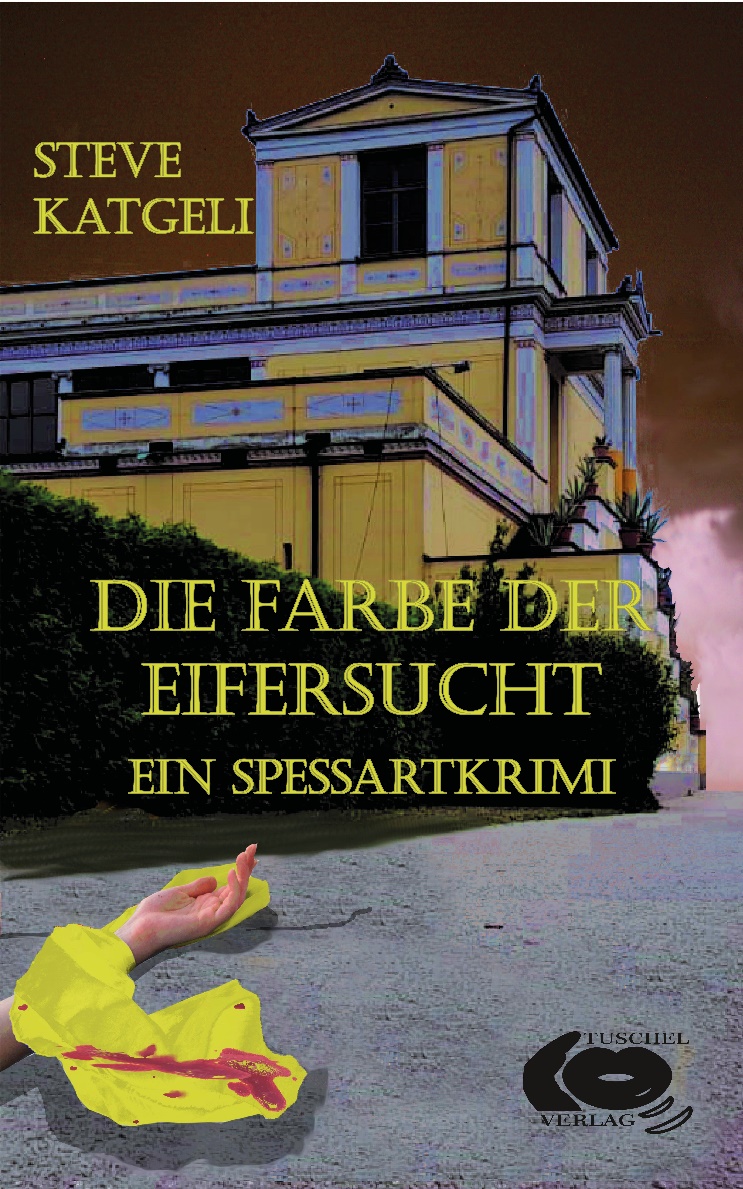 Über das Buch:Das Leben des jungen Aschaffenburger Künstlers Robin könnte nicht besser laufen: Der attraktive und erfolgreiche Maler lässt sich exklusiv von seinen Sponsoren unterstützen, zu denen er auch private Beziehungen pflegt. Auf einer eigens für ihn ausgerichteten Vernissage lernt er die aufregende Wanda kennen. Sie kauft nicht nur sein neues Meisterwerk („Das gelbe Tuch“), die betörende Frau verbringt mit Robin auch die Nacht – und wird am nächsten Morgen ermordet aufgefunden. Ihr wurde ein Messer ins Herz gestoßen und um das linke Handgelenk ein gelbes Tuch gebunden. Wandas Sohn, der junge Kriminalbeamte Julian Lichter, nimmt sich der Aufklärung am Mord an seiner Mutter an.Ist Robin in Wahrheit ein kaltblütiger Killer? Weitere Morde geschehen, und alle gleichen dem von Wanda. Ein Wettlauf gegen die Zeit beginnt, in dem die Polizei auf der Jagd nach dem Mörder über Weibersbrunn, Miltenberg, Stockstadt und Alzenau geführt wird. Julian will den Täter unter allen Umständen zur Strecke zu bringen - koste es, was es wolle.SteVe steht als Pseudonym für die Eheleute Stefan und Verena Katgeli. Verena ist Jahrgang 1981 und die Ideengeberin zu diesem Buch von SteVe Katgeli, welches dann als gemeinschaftliches Projekt entstand. Gemeinsam schreiben sie Geschichten und betreiben den Verlag.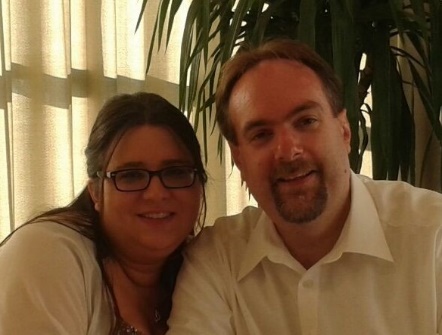 “Die Farbe der Eifersucht: Ein Spessartkrimi” erscheint am 01.02.2023 im Tuschel-Verlag. Die Druckausgabe umfasst ca. 200 Seiten (ISBN 978-3-9823498-7-9) und kostet 11,50 €, das eBook (ISBN 978-3-9823498-8-6) zum Preis von 3,99 €. Das Werk ist überall im Buchhandel sowie direkt über den Tuschel-Verlag erhältlich.Die Idee zu diesem Buch entstand, nachdem ein befreundeter Literaturagent empfahl, einen Regionalkrimi zu schreiben, um Autor und Verlag in der Region zu etablieren. Der Tuschel-Verlag – Stefan Katgeli ist ein Publikumsverlag, gegründet in 2021. Das Verlagsprogramm, mit Schwerpunkt Krimi/Thriller sowie Belletristik, befindet sich im Aufbau. Tuschel-Verlag - Stefan Katgeli
Wallstadter Straße 14a
63811 Stockstadt am Main
+49 152 31709506
info@tuschel-verlag.de
www.tuschel-verlag.de